Lidová architektura Plzeňského kraje – pracovní list:Ahoj, vítej na výstavě Lidová architektura Plzeňského kraje. Vesnice…každý přece ví, jak taková vesnice vypadá. Přemýšlel/a jsi někdy nad tím, jak a kdy vesnice vznikla? Jaký má půdorys, který dům je nejstarší a který nejkrásnější? Zkus to zjistit tam, kde bydlíš nebo třeba u babičky 1. Názvy vesnicNěkteré vesnice mají zvláštní názvy: Prádlo, Kozolupy, Klikařov, Kokořov, Želvice nebo Čepice – zkus vymyslet proč. Jiné se jmenují docela obyčejně: Lhota, Újezd, Chlum. Víš, jak názvy vesnic vznikly?Zkus odhadnout jaký výraz popisuje název vesnice:Menší zalesněný kopec						ÚjezdPozemek, který lze za jeden den zoral volským spřežením	SečNáhorní paseka, louka či pole					ŽďárPaseka, mýtina							PolankaVypalování porostů k získání půdy				ChlumVesnice byly nejčastěji uspořádány jako domy za sebou (tzv. ulicovky nebo silnicovky) nebo okolo návsi (tzv. okrouhlice).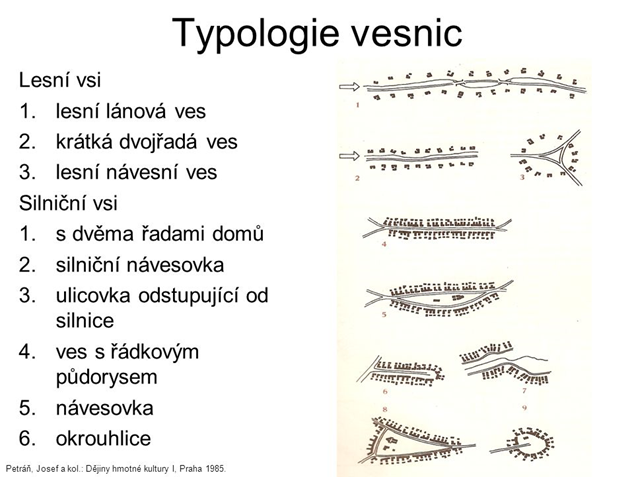 2. Tradiční řemeslaNa výstavě najdi tři předměty, které sloužily k řemeslné výrobě a zkus zjistit, jak se používaly. Na nástěnce přiřaď cechovní erb (= znak) k příslušnému řemeslu.3. Výrazy Některé výrazy popisující venkovský život se zachovaly dodnes. Možná je používáš, ale víš, co znamenají? Zkus je „přeložit“ do současné češtiny!Prča								  Místo, kde končí brázda, konec polePrk										 		   SadDraha										  Neobdělávaná půdaÚhor										      	     Stará kozaŠtěpnice										              KozelOuvrať 									           Široká cesta mezi ploty4. PranostikyNaši předkové si uvědomovali více než my, jak jsou závislí na přírodě. Svá pozorování přírodních jevů vkládali do pranostik. Uměl/a bys dát dohromady obě části pranostik? Únor bílý… 			…vylézají hadi a štíří Na svatého Řehoře…								…za kamna vlezem.Březen…									…žába hubu otevře.Na svatého Jiří…   									    …pole sílí.5. Už jsi vymyslel/a, proč se někdy vesnice jmenují tak zvláštně? Vyber si jeden zvláštní název a napiš nám, jak k němu vesnice přišla  